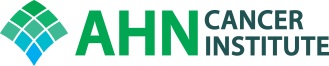 AHNCI LUNG & PLEURAL TUMOR BOARDTuesday, August 25, 20209:00-10:00 amPugh Classroom, 2nd floor, AHNCIPlease join from your computer, tablet or smartphone at:Zoom: https://zoom.us/j/691358470 Phone:  646-558-8656  Meeting ID: 691 358 470 Password: 695490ScreeningsCasesObjectivesUpon completion of this activity, participants will have a better understanding of decision-making for complex thoracic problems and be armed with clinical pathways to improve care.Accreditation:Allegheny General Hospital is accredited by the Accreditation Council for Continuing Medical Education to provide continuing education for physicians. Allegheny General Hospital designates this live activity for a maximum of 1.0 AMA PRA Category 1 Credits™.  Physicians should claim only the credit commensurate with the extent of their participation in the activity.Disclosure:In accordance with the Accreditation Council for Continuing Medical Education (ACCME) and the policy of Allegheny General Hospital, presenters must disclose all relevant financial relationships, which in the context of their presentation(s), could be perceived as a real or apparent conflict of interest, (e.g., ownership of stock, honoraria or consulting fees). Any identifiable conflicts will be resolved prior to the activity. Any such relationships will be disclosed to the learner prior to the presentation(s).  “The speakers have nothing to disclose.”Case De-identified patientReasonPresenter1GF /MR# 5523 /DOB 6/21/53Cat 4AScreening2BC /MR# 10673610 /DOB 11/14/50Cat 4AScreening3PK  /MR# 132057 /DOB 5/31/49Cat 4BScreening4Case De-identified patientReasonPresenter1LS /MR# 672373 /DOB 5/3/47LLL nodule w/known RL noduleColonias2LG/MR# 11236879 /DOB 5/9/45Stage 1A2 adeno s/p RUL w’PET+ adrenal lesions, bx+ for lg B-cell LymphomaWeksler3NS /MR# 4848999 /DOB 12/15/43Thymic squamous cell carcinomaWeksler4TT /MR# 81728 /DOBR lung SCCC diag 2018 s/p chemo/RT, Durvalumab 2019Finley5JG /MR# 1387251 /DOB 1/9/52Hx lung CA, new lung noduleThomas